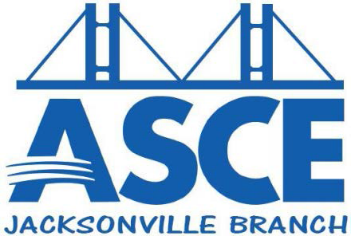 Jacksonville Branch October 2014 Quarterly Report Branch Updates – July 2014 through September 2014 Jacksonville Branch Board Members for 2014-2015 Caitlin Cannon,  E.I. – PresidentToan Nguyen, E.I. – Past PresidentDanny Waltermyer, P.E. – Vice PresidentShane Whittier, P.E. – TreasurerCorey Chascin, E.I. – SecretaryKari Bishop, E.I. – UNF Student Chapter Practitioner AdvisorJulyASCE/EWB Annual Bowling Tournament Raised $1,100 for EWBAugust2014-2015 Officer ElectionsJacksonville Engineering Societies Together (JEST)  – Social at Intuition Ale Works SeptemberFall 2014 P.E. Exam Review (through October) with FESASCE/FES Joint Monthly Luncheon – (FES Host): Speaker – Mark Monzo, P.E. on the “Southbank Riverwalk Replacement – Unique Design and Constructability Considerations and Solutions” Jacksonville Engineering Societies Together (JEST)  – Social at BlackFinn American GrillePlans for Next QuarterOctoberPeters and Yaffee BPG Food and Scholarship DriveASCE/FES Joint Monthly Luncheon – Speaker: Jim Robinson, P.E., Director of Public Works, City of Jacksonville. Topic: TBDJacksonville Engineering Societies Together (JEST)  – Social at World of BeerNovember/DecemberASCE/FES Joint Monthly Luncheon – speaker and topic TBDJacksonville Engineering Societies Together (JEST)  – Social TBDJacksonville Building Industry Holiday Bash